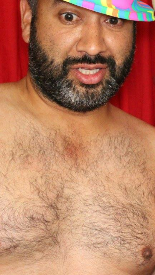 Matthew Benedict aka Matty BPosition – Side lines/ At the barBio – Many people’s favourite for the Manager of the Year award, with his guidance in almost securing a second placed finished, despite a number of injuries. Superb man-management skills. Has a history of breeding youth in to the squad. Loves oddly named beers, lagers and ales. Confesses his love to the squad every Saturday night at curfew time – 22:00. Owner of possibly the quote of the season, “Why’s he called Lox?”Strengths – Dry January, super subs, slipping off on a night out to meet his curfew time, sweet talking.Areas of improvement – Attire.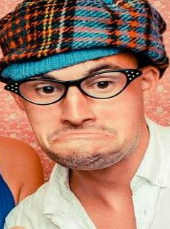 Mike Williams aka Flappy MGeePosition – KeeperFantasy Points – 76Bio – A superb addition to the squad, potentially the signing of the season. Brave and surprisingly agile for such a big lump. Kicks like your Nan. Commands his box. Brilliant commentary and insult throwing throughout games. Recently made an unforgettable save v Tenisonians clawing the ball from behind him from a powerful point blank header. Played with broken ribs. His windows are cleaner than his sheets. Strengths – Facebook videos, love affair with Blackman, shot stopping, agility, cleaning windows.Areas of improvement – Drying the kit, kicking.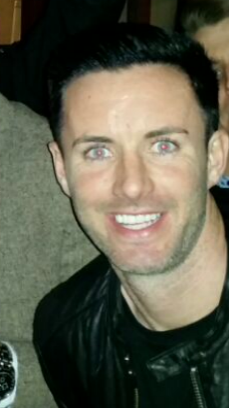 Jason Kearins aka JK aka The Kearn aka Kearn Dog aka The RagePosition – RBFantasy Points – 77Bio – A fully committed defender who simply loves the game. A consistent performer who has been a rock at the back. Best looking player in the league. Chipped in with a few cheeky goals and assists. Coped well with a shift in positions despite a few tears. Fans call him the Irish Cafu. Has never, ever made a mistake. Plays with a gum shield. Extremely limited flexibility. Knee scratching is a major issue. Swears every time he heads the ball. Versatile as he can also play CB and CM. Claims to be scared of nothing, yet is absolutely petrified of moose’s. Will be sorely missed next season as he transfers to Pretty Boy FC in the Dubai Premier League. Strengths – Ariel dominance, passion, intimidating the opposition, teeth, good looks, shower exfoliator.Areas of improvement – None! He’s simply perfect in every way!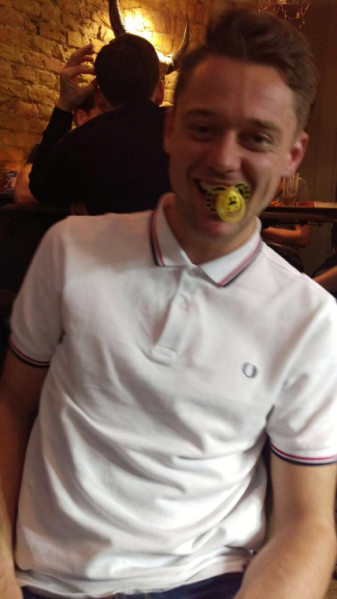 Oliver Blackman aka OlliePosition – Centre Forward BackFantasy Points – 102Bio – A highly talented defender who plays with ultimate commitment. A massive player for the 1s and a leader on the pitch. Has everything to his game. Current world record holder for the longest hoof. Scored a remarkable 7 goals. Enjoyed a number of moose votes. Loves a yellow and your sister. Was a CF in his previous life. Selected to play in the league rep side. Famously scored from his own half at Norbury last season. Rumoured to have once taken a corner and headed it in himself. Strengths – Heading ability, clearing his lines, back chat, 2 footed, goal threat, free kicks, penalties, calves, love affair with Flappy, goal kicks.Areas of improvement – more tinder date reports, positioning, car.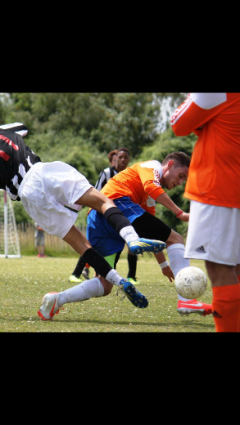 Harry Wakeford aka H aka H WiddyPosition – CBFantasy Points – 46Bio – A late addition to the squad after Reece finally managed to prize him away from Walton Heath. Ultra-consistent, does the basics well, strong in the air. A ball playing CB. Scored 2 in his first 2 games. Recently played through the pain of a torn rectus femoris. Covers ground surprisingly well with his Bambi style gallop and strides. His car is almost as impressive as his tape collection.Strengths – Paying his £20 subs (loves a yellow), calmness, positioning, tackling, providing the team with tape. Areas of improvement – speed (in and out of his German whip), bookings. 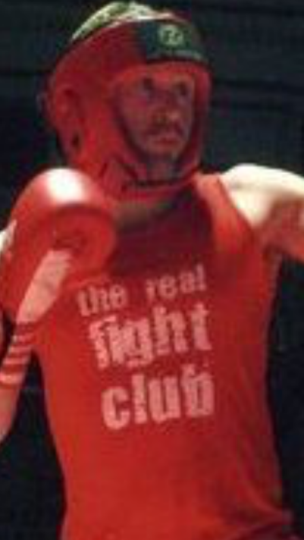 Chris McCloughlin aka MaccaPosition – RBFantasy Points – 9Bio – Club captain. A true clubman who has been missed most of the season. Has taken a premature semi- retirement. Put in some solid displays during the first few games of the season. Fully committed and loves a challenge. Always gets stuck-in and added some valuable experience to the team. His Iniesta-esk assist from last season still lives on in the memory of many. Strengths – Emails, organisation, tackling, making cute kids that look just like him.Areas of improvement – Hair growth.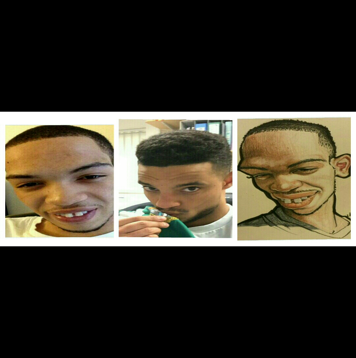 Reece Davis aka MarvPosition – LBFantasy Points – 68Bio – Captain. Quick and agile with a magical left foot. Poppadum feet (boke both of his feet this season). Has a great relationship with lactic acid and cramp. Strengths – deliveries, pings, versatility, washing the kit, scouting, loan deals and pulling power in the transfer marketAreas of improvement – Right foot, endurance, shite twiglet legsI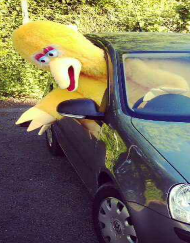 an Holland aka The Irish One aka P DogPosition – CMFantasy Points – 87Bio – Midfield maestro. Not as pleasing on the eye as some of his midfield partners but is always efficient, effective and energetic. A great engine in the middle of the park. Has been a stand out performer for most of the season. Consistent and reliable, which is even more impressive given that the only time he talks is to question the ref’s decision on the foul he’s just conceded. Given away the most fouls in the league. Adapted well playing with 8 different CM partners. Suffers from sun burn in 6 degrees of sunshine. Contributed with some important goals and 6 assists. Votes Kearnsy ‘Moose’ every week for bants. Strengths – report writing, picking up man of the match votes, breaking up play, work ethic, ball retention, interceptions.Areas of improvement – communication, conceding fouls, skin tone. 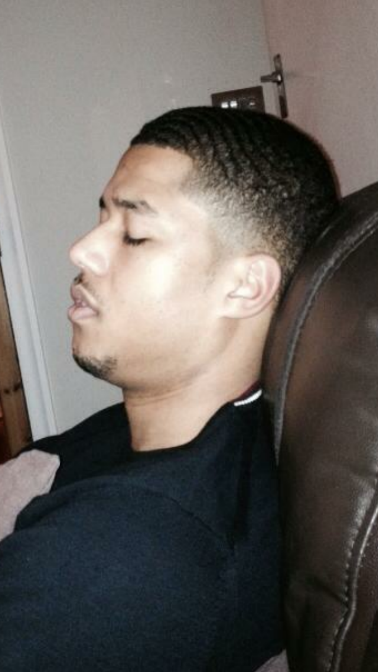 Joseph Baines aka JJPosition – WingerFantasy Points – 76Bio – Creative, tricky and direct. Always a threat with 2 good feet. Given many full backs nightmares this season. Scored 2 crucial winners away v Glyn and Reigate. Enjoyed a decent debut season. Sets himself high standards and will be expecting to improve on his tally of 4 goals and 4 assists. Best warmer upper in the squad. Suffers from Ihavetogooutonafridayitus. Strengths – Loyalty to Ray, beating players, goal threat, performing after a boozy night outAreas of improvement – Waiting for Ray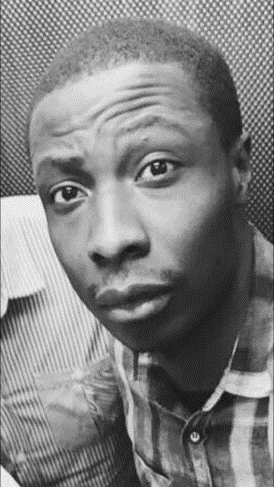 Raymond Freeman aka Raymondaldiniho aka ShakaPosition – Winger/ GKFantasy Points – 87Another ridiculous signing this season, from Pems’ Recruitment Agency. Burst on to the scene with some early breath taking displays, scoring 5 goals in his first 3 games! Minutes and performances have been slightly hampered through injury. Causes havoc on either flank. Beats players with ease. Always a goal threat with his pace and directness. Was top goal scorer for most of the season. Favourite animal is a moose. Has filled in at LB and even in goal! A true team player! 7 goals and 4 assists. Strengths – Goal threat, physique, beating players, speedAreas of improvement – Right foot, groin, hammy, old age.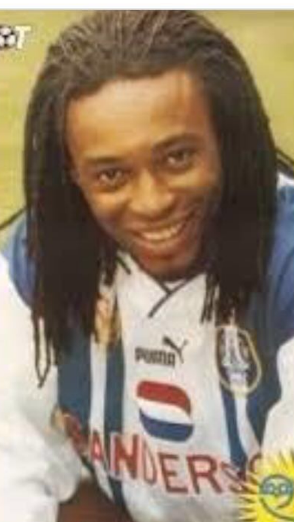 Richard Pearce aka Lox aka Regi BlinkerPosition – CMFantasy Points – 34Bio – Another superb addition via Pems’ Recruitment Agency. Strong and skilful with a great touch. Banged in 3 goals along with a man of the match display in his first few games. A real shame that he has barely played due to injury and work commitments. Needs to spend more time in the gym bulking up and less time on snap chat. Strengths – set pieces, snap chatting, shower hygieneAreas of improvement – prioritising, cyber bullying, ankles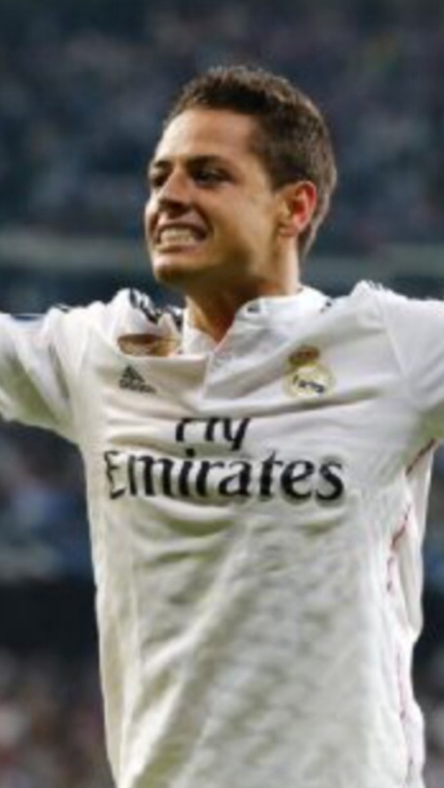 James Farrer Fisher aka Jambo aka Chicharito aka Wolf of Wandsworth aka JambizzlePosition – CFFantasy Points - 38Bio – Don’t be fooled by his fantasy points… he is a decent player! Unbelievably spent 7 months on minus points. Superb at controlling the ball with his neck and face. Another player who missed a number of games through injuries (and chasing broads across Europe). Outstanding at walking, hit top form during the business end of the season with some important goals and a number of man of the match displays. Can’t cook, won’t cook – Jambo buys every single meal he eats! Has a pet moose. Favourite hobby is searching for ‘brain’. Can often be found in London clubs with big black guys, wishing he was a little bit taller. Strengths – Playing really well without scoring, buttocks, hair ‘moose’ Areas of improvement – Bad luck (doesn’t score enough for his ability), hammy, chirpsability in Aquum.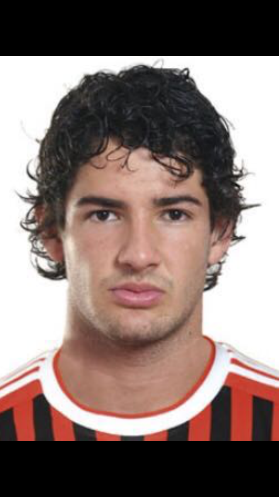 Owen Pocock aka PatoPosition – CFFantasy Points – 87Bio – Enjoyed a great season as our main man up top. An absolute work horse. Big and strong, gives defenders no time. Fan favourite and a managers’ dream. King of the flick on. Puts in the hard work that doesn’t always go noticed. Deadly in and around the box, evidenced through his goal of the season contender – touch, swivel and bottom corner bang at home v Economicals. Been involved in the most goals = 13 (8 goals, 6 assists)Strengths – Flick on’s, work rate, poshness, power, dropping in, looking like PatoAreas of improvement – Not nasty enough for his size and strength, booking weddings on Saturday’s. 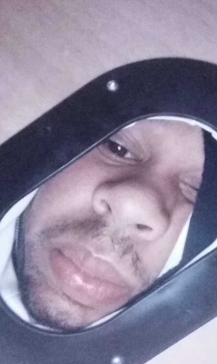 Richard Pemberton aka Pems aka rpnewPosition – Treatment room/ CFFantasy Points – 78Bio – Powerhouse of a CF. An absolute nightmare for defenders. Snap chat legend. Quick and direct, with great hold up play. Gets his hair cut 4 times a day. It was no coincidence that our dip in form coincided with his injury. Fancies himself as a CM. Threatening to retire. The assists king with 7, and 6 goals. Selected to represent the league, but had to pull out as he was busy snap chatting his hair cut. Has never stayed in both nights on the weekend. Average weekly social outgoings are £3450. Celebrates his 57th birthday next January. Strengths – Strength, speed, goals, throw-ins, playing on a hang-over, snap chattingAreas of improvement – Fitness (hammies, ankles, flexibility) binge drinking, social addict, playing without a hang-over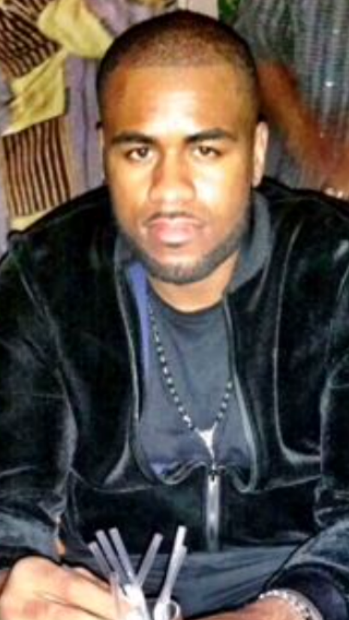 Andrew Dalhouse aka PowerhousePosition - CFFantasy Points - 15Bio – Talented player with strength for days. A real shame that he wasn’t available on a more regular basis. Superb at running with the ball in behind as well as his hold up play. All of his best friends are refs. Most fouled player. Enjoys taking part in spin classes before a game. Filled in at CM. Hates defenders taking set pieces. Has never won a free kick. Strengths – Strength, commitment to snap chat, holding off 3 men at onceAreas of improvement – Commitment to COX